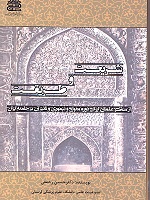 عنوان کتاب: شریعت و طریقت از منظرعلمای ایرانی دوره مغول و تیموری و تاثیر آن بر جامعه ایرانمولفین: آقای دکتر حسین رحمتینوع کتاب: چاپیسال انتشار: 1400قطع: رقعیتعداد صفحات: 348نوبت چاپ: اولقیمت به ریال: 700000انتشارات: ستارگان آسمانشابک: 9786229772416موضوع شریعت وطریقت و ارتباط آن دو،از مباحث مهم عرفان اسلامی است که از سده دوم هجری،هم زمان با شکل گیری تصوف آغاز شد.در نوشتار حاضربه جایگاه ارتباط شریعت و طریقت از منظر علما و عرفای ایرانی در این دوره  وپیش از آن پرداخته شده  وبه تاثیر این مباحث بر رخدادهای سیاسی-اجتماعی،مذهبی و فکری ایران،مورد مطالعه قرار گرفته است.فهرست مطالب:1-اوضاع جامعه ایران در دوران مغول وتیموری2-مباحث شریعت وطریقت در دوران مغول و تیموری 3- دیدگاه های علمای مشهور ایرانی سده هشتم هجری پیرامون شریعت و طریقت4-دیدگاه های علمای مشهور ایرانی سده نهم هجری پیرامون شریعت و طریقت5-تاثیرمباحث شریعت وطریقت بر جامعه ایران